Sample Assessment Tasks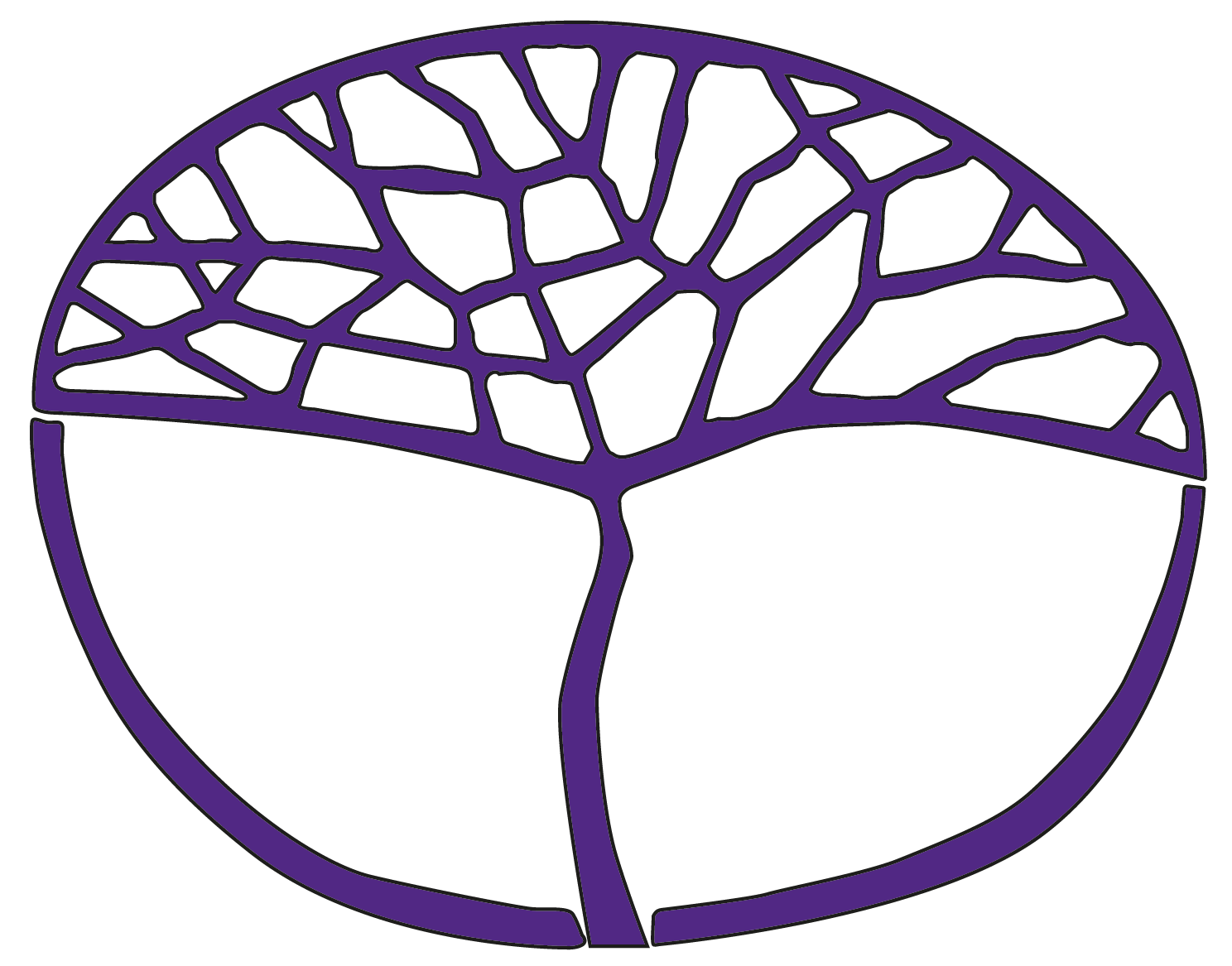 Engineering StudiesGeneral Year 11Copyright© School Curriculum and Standards Authority, 2014This document – apart from any third party copyright material contained in it – may be freely copied, or communicated on an intranet, for non-commercial purposes in educational institutions, provided that the School Curriculum and Standards Authority is acknowledged as the copyright owner, and that the Authority’s moral rights are not infringed.Copying or communication for any other purpose can be done only within the terms of the Copyright Act 1968 or with prior written permission of the School Curriculum and Standards Authority. Copying or communication of any third party copyright material can be done only within the terms of the Copyright Act 1968 or with permission of the copyright owners.Any content in this document that has been derived from the Australian Curriculum may be used under the terms of the Creative Commons Attribution-NonCommercial 3.0 Australia licenceDisclaimerAny resources such as texts, websites and so on that may be referred to in this document are provided as examples of resources that teachers can use to support their learning programs. Their inclusion does not imply that they are mandatory or that they are the only resources relevant to the course.Sample assessment taskEngineering Studies – General Year 11Task 2 Part B — Unit 1Assessment type: ResponseResearch the definitions of energy, power and workIdentify forms of energy, by providing common examples	(24 marks) ConditionsPeriod allowed for completion of the task: two weeksTask weighting5% of the school mark for this pair of units__________________________________________________________________________________Core Content — Engineering in SocietyEnergyTask descriptionresearch the definitions of energy, power and work, then produce a detailed paragraph for each definition research sources of information and identify the different forms of energy for each form of energy, provide a description of two common examples or uses; the description of the two examples should require approximately 100 wordsimages may be included and referred to in the description of the energyinclude all references in an appropriately set out reference list.Marking key for sample assessment task 2 Part B — Unit 1Some suggested references:Engineering fundamentals: an introduction to engineering / Saeed Moaveni. Moaveni, Saeed. Toronto: Thomson, 2005. 0-534-42459-7 Engineering Mechanics: an introduction to statics, dynamics and strength of materials / Val Ivanoff.McGraw-Hill Higher Education, 1996. 0074702394, 9780074702390Engineering studies: the definitive guide. Volume 1, the preliminary course / Paul L. Copeland. Copeland, Paul L. Allawah, N.S.W.: Anno Domini, 2000. 0-646-39459-2Engineering studies: the definitive guide. Volume 2, the HSC course / Paul L. Copeland. 
Copeland, Paul L. Allawah, N.S.W.: Anno Domini, 2001. 0-9578770-0-5 Sample assessment taskEngineering Studies – General Year 11Task 5 — Unit 1Assessment type: ProductionPre-production skills, skills development, as per specialty field You are to complete skills-development exercises, as demonstrated by your teacher, prior to the production of the proposed product. Keep a daily work log/time sheet to record your skills development. 	(20 marks)ConditionsPeriod allowed for completion of the task: two weeksTask weighting5% of the school mark for this pair of units ____________________________________________________________________________________________________What you need to doDocument and include the following in your daily work log/time sheetNotes on the processes involved in the skills-development exercisesListing of appropriate machines and tools to make the project.
Use the following procedures to complete the projectfollow Occupational Health and Safety (OHS) practices when using appropriate tools and equipmentfollow instructions to complete skills development in a production process:mark out details of parts on materials from a plan using  appropriate toolsselect and use appropriate tool/s to accurately cut required partsif required, use appropriate tools to shape partsselect and use appropriate tools to assemble parts check fit, modify if needed check appearance of assembled skill exerciseapply a finish, if required.Marking key for sample assessment Task 5 — Unit 1Sample assessment taskEngineering Studies – General Year 11Task 6 — Unit 1Assessment type: ProductionManufacture of proposed project oneUse safe production methods to produce the product.Document a daily work log/time sheet, including record of production with stage photos of production.	(30 marks)ConditionsPeriod allowed for completion of the task: six weeksTask weighting25% of the school mark for this pair of units ____________________________________________________________________________________________________What you need to document and include in your daily work log/time sheetAn ongoing completed record of production with photos at each stage of productionPhotographs of completed project Use the following procedures to complete the productfollow proposed production planuse a timeline to construct and test the solutionmaintain safety requirements record changes to materials lists or costingrecord regular journal/diary entries construct solution by selecting and using appropriate tools and machines, following safe work practicesongoing evaluation techniques: diary, journal or portfolio notes and use of photography to record ongoing progress/decision changes made to the product.Marking key for sample assessment Task 6 — Unit 1Sample assessment taskEngineering Studies – General Year 11Task 7 — Unit 1Assessment type: DesignEvaluation of completed project one					        Test and evaluate your finished product by responding to evaluation questions. 		(20 marks)ConditionsPeriod allowed for completion of the task: one week, completed during the final week of the term.Task weighting2% of the school mark for this pair of units ____________________________________________________________________________________________________What you need to doWrite clear statements to evaluate the project.Comment on the following key points, using some relevant or all minor dot points:Test the solution for correct function and document using checklists and test dataDid the product meet the design requirements?compare product against design ideas and final drawingscomment on appearance, function and safetyshape and sizefinishoperating efficiencysafe usageDid the manufacturing processes achieve a quality product?comment on success of manufacturing skills correct shape and size as per designproportion and fitaccurate joins, no gapsmanufacturing influences on appearanceability to keep to the production procedureCould the shape, size and design features of the product be improved? comment on variations and changes to the design – aesthetics, materials and functionMarking key for sample assessment Task 7 — Unit 1definition ofidentify forms of energyenergykineticpowerpotentialworkthermalchemicalelectricalelectro-chemicalelectromagneticnuclearWhat needs to be submitted for assessmentDue datesDefinitions of energy, power and workDescriptions of the different forms of energyTask: Research the definitions of energy, power and work. Identify forms of energy, by providing common examplesMaximum possible markAllocated markDocuments definitions of energy, power and workaccurate detailed definitions and correct use of terminologyminor/small errors or some details missing in each definition, uses terminology correctly to define each term terminology incorrect and/or critical information missing5–63–41–2/6For each form of energy, with two examples or uses of the form of energyaccurate identification of energy type and correct descriptions of two common examples, using appropriate terminologycorrect terminology in identifying energy type but has minor errors in some descriptions of the examplesenergy type defined in general terms, with minor errors in some descriptions of the examples incorrect use of terminology to identify and describe examples of the energy types(x2 examples)7–85–63–41–2  /16appropriate reference listlimited or no reference list provided20–1/2TotalTotal/24What needs to be submitted for assessmentDue datesDocumented daily work log/time sheetCompleted skill exercisesSkills development exercises Maximum possible markAllocated markSet out of daily work log/time sheet well-recorded detailed and correct workshop practicesmain steps of procedure recorded with correct work practicesinconsistent notes, partly correct work practices 321/3Marking out required from planmarking out completed correctlymarking out completed marking out completed but required correction321/3Parts cut/and shaped all parts accurately cut, well shapedparts cut, but some minor unevenness parts cut, but required second attempts5–63–41–2/6Final presented skill exercise correctly assembled/fitted, appearance shows accurate finished detail competently assembled/fitted, with an acceptable finished detailassembled/fitted, appearance shows minor detail flaws assembled, but poorly fitting parts, appearance shows detail flaws 7–85–63–41–2/8TotalTotal/20What needs to be submitted for assessmentDue datesStages of production (teacher observation)Production stage photos/daily work log for making processCompleted productProduction of proposed project oneMaximum possible markAllocated markContents and records in daily work log/time sheet correct ongoing records of workshop practicesinconsistent records of work practices 21/2Completed marking out of material/s as required from plan and cut parts to required shapes using appropriate toolsmarking out completed correctly, all parts correct size and squaremarking out completed, parts correct size marking out completed with minor corrections, parts correct size marking out required correction, adjusted parts re-sized marking out required correction, replacement piece cut54321/5Completed assembly/fitting of product partsall parts and joints assembled, even and square fitall parts and joints assembled, minor corrected unevennessall parts and joints assembled, minor shape unevenness all parts and joints assembled, but some required second attempt, some poor fit parts fitted, joints show poor fit, and some require additional material for second attempt 9–107–85–63–41–2/10Completed product and ongoing record of production  correctly assembled/fitted product, presented as per design proposal; detailed record of production clearly showing each stage of the process correctly assembled/fitted product, easily identified from the design proposal; well explained stages of the process in the record of production completed product, appearance shows minor detail flaws; limited record of production assembled, but poorly fitting parts, appearance and production notes show a deviation from the design and production plan7–85–63–41–2/8Completed functioning productcompleted functioning productinconsistent functioning product requiring adjustments production causes  a non-functioning product 4–52–30–1/5TotalTotal/30What needs to be submitted for assessmentDue datesCompleted tested product and evaluation reportEvaluation of completed proposed project oneMaximum possible markAllocated markEvaluation comments with regards to the specifications and design considerations of aesthetics, function and safetycomments clearly referring to specific design considerations combined with justification of design fulfilling statement of intent requirementscomments outlining major uses and function, and referring to points within statement of intent comments linked to statement of intent expressing personal likes and dislikes about finished project comments outlining use of box, but little reference to statement of intentcomments reflecting superficial evaluation9–107–85–63–41–2/10Comments on the manufacturing processesclear flow of evaluation of all procedures with reference to specific procedures, improvements with little or no criticism of processappropriate reporting and/or comment on procedures with some logical evaluation of operations, with little criticism of processcomments on procedures with limited evaluation of operations, and some criticism of processbrief comments with few references to journal or diarycomments reflecting superficial evaluation54321/5Evaluation comments with regards to the shape and size – improvementsclear comments referring aesthetics, function and safety influenced by shape and size and suggested improvementscomments suggesting improvements referring to major design considerationscomments expressing personal likes and dislikes about improvementsbrief reference to design changes to improve function or aesthetics few comments/superficial notes on improvements 54321/5Total/20